温州市教育教学研究院关于公布 2022 年温州市幼儿园“游戏故事” 视频案例评审活动结果的通知各县（市、区）教育局教研部门，市局直属各幼儿园：        2022年温州市幼儿园“游戏故事”视频案例评审活动业已结束，经评委综合评定，共评出一等奖 20个、二等奖40个、三等奖 60个，现将评审结果予以公布（见附件）。附件：2022 年温州市幼儿园“游戏故事” 视频案例评审获奖名单温州市教育教学研究院                                                               2022年5月10日抄送： 市教育局。温州市教育教学研究院办公室    　　         2022年5月10日印发附件2022 年温州市幼儿园“游戏故事” 视频案例评审获奖名单一等奖（20个）温教研小〔2022〕53号作品名称工作单位作者迎“栏”而上的习之温州市机关第一幼儿园季舒心 潘凯悦 谢慧静3岁小孩造桌记温州市第五幼儿园王缤瑞 周  洁美丽藤桥我来造温州市第十五幼儿园陈榆瑜“小仓仓”的滑梯乐园温州市第十七幼儿园陈琪琪呀！海盗船龙湾区第十幼儿园李泓瑶“布”有办法瓯海区新桥中心幼儿园林苗苗 张淑慧 何苗苗火山爆发洞头区教育第二幼儿园庄倩倩 郭王璐“建”微知著，“构”见未来——基于中班“我的家乡”主题下的建构游戏乐清市实验幼儿园王俊梁洒水管——以POA计划提升游戏行动力瑞安市玉海中心幼儿园孙晶晶 黄祥丽 戴佳悦“船”来的快乐——问题情境驱动，支持幼儿游戏深度学习瑞安市教育发展研究院陈声叠 周海珍 董宸含旋转木马瑞安市滨江幼儿园吴若慧 叶超凡 贾约妮“坡”有难度 匠心独“运”——从一“困难”引发的园舍微改造行动瑞安市罗山幼儿园陈杨杨 邵翩翩 董  敏草房子变形记永嘉县瓯北中心幼儿园吴佳培 金妙虹喜鹊奇遇记温州慧中公学幼儿园魏鸿锋 徐丹凤 章易文茶吧里的争“角儿”风波——生活即生长，慧玩即慧润温州慧中公学幼儿园季伊文 林梦梦“趣”投沙包永嘉县桥下镇中心幼儿园（德盛分园）胡轶晴房车诞生记永嘉县岩坦镇溪口幼儿园周露露 余  茜 瞿双双别样楼道，“滑”样游戏文成县南田镇中心幼儿园林芳芳 徐烨烨 兰晶晶一瓦一风景，遇见古朴美文成县南田镇中心幼儿园刘渝浈 刘怡钦 郑佳妮会说话的路标平阳县昆阳镇蓓蕾幼儿园陈少娟二等奖（40个）二等奖（40个）二等奖（40个）环岛公路的诞生温州市机关第二幼儿园李胜祥 郑梦璐“架”起你和我：制作“投弹机”的N次探索温州市第四幼儿园潘彦玮滑滑世界——我们的滑雪探秘之旅温州市第八幼儿园林慈爱 陈雅丽孜孜以求，智取小球温州市第九幼儿园黄嘉琦 陈莹莹长津湖之水门桥温州市第十五幼儿园周如爱 黄彩飞管道滚滚球温州市第十五幼儿园陈  静一起来玩桌面冰球龙湾区第二幼儿园朱灿莉 杨晓琼我们的S1列车---问题情境下的同伴合作龙湾区第十六幼儿园李聪聪 张倩倩玩转龙舟，助力亚运瓯海区瞿溪第一幼儿园陈晓净智能垃圾桶瓯海区瞿溪第一幼儿园章诗诗 贾玲玲“沙”气腾腾——水桶里的沙子瓯海区第二幼儿园邱诗依 吴谢谢让子弹飞 洞头区教育幼儿园徐佳祺 林  滢 潘文卓角落里的木头人洞头区灵昆幼儿园王林鹏翻滚吧！石头！——探索，让游戏更精彩乐清市中心幼儿园王晨瑜篮球滚进轮胎里啦——让“游戏计划”开启幼儿的游戏探索之旅乐清市大荆镇第一幼儿园叶旭丹 张蕙茜 吴  玲气球对抗赛——多形式回想，助推游戏发展乐清市大荆镇第一幼儿园周智慧毕达哥斯拉迷你装置瑞安市毓蒙幼儿园陈菲菲 陈旭珍 赵  若一米直播间——“六”字观察下的童真童戏瑞安市罗山幼儿园王伟芳 赵舒曼 谢倩倩“桥”来“桥”趣——让坚持成为建构游戏的助推器瑞安市第四幼儿园潘慧芳 许  耀 陈彤彤走，挖笋去！ ——同伴互助，有效助推游戏深度学习瑞安市塘下镇中心幼儿园薛如意 张莲如 林晨露篮筐“滑”行记瑞安市中心幼儿园陈佩颖 朱晓思 彭淑婷一个小小沙包，一次探索之旅瑞安市滨江幼儿园陈  婷 林海清 陈金丽我的水坑，我来造永嘉县瓯北中心幼儿园郑思思、陈孜孜“坡”有趣永嘉县枫林镇中心幼儿园邹伶芝 郑倩倩 陈  芳解救“恐龙”行动永嘉县枫林镇中心幼儿园金奕娟超级高速PK赛文成县大峃镇兴福堂幼儿园刘蓓蓓 林慧慧 梅  静潜力无限——停车场诞生记文成县南田镇中心幼儿园刘奕诗 徐一军 章  峥“闪闪亮亮”诞生记文成县南田镇中心幼儿园陈笑笑 刘婷婷 王宁惠沙池游戏——“侨娃”国际桥文成县玉壶镇幼儿园项  欢 程飞飞 刘青青废旧材料“大度假”——大班帐篷搭建游戏文成县南田镇中心幼儿园刘芬芬 王茹洁 夏晓燕南水北调工程平阳县昆阳镇第一幼儿园杨 蕾 马丹阳 杨  鹿轨道滚滚乐平阳县昆阳镇第一幼儿园陈铭容 陈小春 蔡益阳流动的饮水机平阳县昆阳镇蓓蕾幼儿园陈璐璐 赵晓旻游泳池里的独木桥——在玩中体验合作、成功的快乐平阳县萧江镇小童洲幼儿园许爱松 李小聪 王玲玲玩转多米诺平阳县萧江镇第一幼儿园应欣然 鲍海鸟 徐智慧滑雪赛道创游记泰顺县文祥幼儿园季希雅 叶秀秀 包姗姗在河上搭一座木拱桥泰顺县三魁镇幼儿园张雅琴 胡一丹 翁秋秋欢迎光临“泥好呀”经开区沙城第一幼儿园季宸如 刘禾佳哇，飞机安全落地啦！经开区沙城第一幼儿园项荷荷  张维洁头脑风暴之“水上”滑梯——在解决问题中推进游戏新探索经开区天河中心幼儿园谢露茜 夏妍娜 李结子三等奖（60个）三等奖（60个）三等奖（60个）服务员的便利“圈”温州市机关第二幼儿园南雪尔 蔡昕窈 江扬帆趣玩泡沫棒温州市机关第二幼儿园陈棉棉 严光品赛车总动员温州市机关第二幼儿园王仕友 胡  冲让“子弹”飞温州市机关第二幼儿园张园园 程千倩童歆小剧场温州市第五幼儿园徐钐钐 苏苗苗花车巡游记温州市第六幼儿园张央央 黄颖莉滚轮遇上多米诺温州市第二十幼儿园李佳乐 王安琪 谢文鑫落叶小船温州大学附属实验幼儿园金楚楚 朱思澄户外遮阳棚温州大学附属茶山第一实验幼儿园叶蝉茹 曹  莹带你游故宫龙湾区第一幼儿园张  蓓 孙  锃 郑  雅“疫”起运被龙湾区罗西第一幼儿园王  婵 陈林琦 赖  倩鳄鱼嘟嘟城的搭建故事——“玩”是孩子成长的伙伴龙湾区国科温州第一幼儿园高张思 王姝娟“兔”然遇见你龙湾区第二幼儿园王张连 刘  丹 章子轩南翔健身房龙湾区第二幼儿园周苏环 方素素车与车把的碰撞龙湾区第三幼儿园林雅雅 余彬绮“滑雪”之旅龙湾区第六幼儿园周圣博自动浇水器“变迁”记——在实验与验证中不断提升探究能力龙湾区第十五幼儿园张链链 许  洁球球去旅行龙湾区雍锦幼儿园许华洁 金莱莱超级管道小车瓯海区梧田飞霞幼儿园陈悠丹 蔡琳珍呲溜~呲溜~瓯海区娄桥第二幼儿园王佳佳 黄晓雪图图，加油瓯海区新桥中心幼儿园郑蔓蔓 邵慧君 陈炎淼气球吹大了 瓯海区第二幼儿园任佳佳 陈赛赛蚂蚁王国的那些事瓯海区梧田中心幼儿园计  娜 陈若情大恐龙小皮影瓯海区梧田飞霞幼儿园孙纯茹 陈茜茜不破不“立”“桥”妙绝伦——中班造桥游戏中的合作与创造瓯海区第五幼儿园林彬彬 陈培露沙池上的水上乐园——KWL表在幼儿游戏关键性问题中的助推乐清市中心幼儿园连蒙蒙前线的白衣天使乐清市柳市镇象东幼儿园黄  楚 黄旭红 朱灵芝小球旅行记乐清市大荆镇第一幼儿园卢赛君双层巴士诞生记乐清市大荆镇第一幼儿园谢舒婷船来船往——探索，让游戏更自主乐清市虹桥镇妇联幼儿园林  静 陈云梦 倪雪静水流滑滑梯乐清市城东街道云海幼儿园周子琪“滚”出来的童年乐清市嘉臣伊顿幼儿园潘  婷小鲁班搭窝记——支持幼儿评价，在评价中推进解决问题的能力瑞安市罗山幼儿园张  蝉 林秀慧 薛云云小芽儿，我来保护你瑞安市中心儿园潘佩佩 管聪慧 叶依妮“高楼”搭建嘻哈记——在问题循环探究中实现合作瑞安市罗山幼儿园涂涂丽君 韩也知 赵  丹重现地道战——在地资源助推角色游戏瑞安市塘下镇第三幼儿园张纯纯 张丹妮 张  丹遇见•桥永嘉县机关幼儿园陈  芝 陈跃琼“泡泡堂”诞生记永嘉县机关第二幼儿园陈娇娇 潘静慧空中飞人永嘉县枫林镇中心幼儿园郑丽乐手推车改造记永嘉县黄田第二幼儿园厉瑶瑶 陈建珍“大”管家——在PVC管搭建中见证“玩的技术”文成县二源镇中心幼儿园雷丽娇 胡滢滢 林烨艳山坡轨道“变形记”平阳县机关幼儿园林王玲 陈聪聪 蔡晓洁“圾”中生智平阳县鳌江镇实验幼儿园总园李迎接 张艳娜 赵  凯泡泡大作战平阳县海西镇西湾中心幼儿园林海静 邱福丹帐篷诞生记平阳县鳌江镇中心幼儿园吴芙蓉小小游击战平阳县昆阳镇第一幼儿园李程程 陈珊珊 应无瑕智取球球有妙招平阳县鳌江镇中心幼儿园方佩佩 李乐珊巧运被褥——幼儿有自主解决问题的意识和能力泰顺县司前畲族镇幼儿园谢晓娟 张  琦 方倩倩彩虹台阶：在亲历中应和儿童成长节拍泰顺县鹿泰实验幼儿园张罗君 郑鑫鑫 翁旭艳探索野趣军营泰顺县泗溪镇幼儿园林彩凤 唐晓燕 曾捷娃搭帐篷喽！泰顺县育才幼儿园沈安琪 毛琦琦物资运送小分队成立啦——“疫”起游戏促进爱国情怀的植根泰泰顺县南浦溪镇幼儿园陶婷婷 缪楠楠 林胡微"疯狂"保龄球苍南县钱库镇育苗幼儿园黄花蓉 黄卫群 杨丽丽乒小乓——进洞咯苍南县钱库镇育苗幼儿园林金银 陈冬央 陈良池畅享趣味动车苍南县灵溪镇旭日幼儿园陈萍萍 张英姿哇！百香果苍南县灵溪镇旭日幼儿园陈思思 吴克芬战车记苍南宜山镇第一幼儿园叶雪薇 严夏研“洞”了个“洞”龙港市第四幼儿园李晓庆 陈清清骑行遇到“碍”——由骑行游戏看见儿童发现解决问题龙港市温大附属实验幼儿园王青青 陈瑶瑶“跳水”梦之队——经验、探索、创新是游戏持续生发的内生力经开区天河中心幼儿园翁梦瑶 王炜炜 叶微燕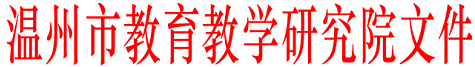 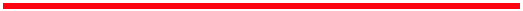 